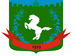 Томская область Томский районМуниципальное образование «Зональненское сельское поселение»ИНФОРМАЦИОННЫЙ БЮЛЛЕТЕНЬПериодическое официальное печатное издание, предназначенное для опубликованияправовых актов органов местного самоуправления Зональненского сельского поселенияи иной официальной информации                                                                                                                         Издается с 2005г.  п. Зональная Станция                                                                         	              № 1 от 11.01.2021ТОМСКАЯ ОБЛАСТЬТОМСКИЙ РАЙОНАДМИНИСТРАЦИЯ ЗОНАЛЬНЕНСКОГО СЕЛЬСКОГО ПОСЕЛЕНИЯРАСПОРЯЖЕНИЕ«11»  января 2021 г.                                                               		                                   №  1Об утверждении плана общественных обсуждений мероприятий по благоустройству общественной территории, предложенной для включения  в дизайн-проект для проведения рейтингового голосования в рамках реализации регионального проекта «Формирование комфортной городской среды»В соответствии с Федеральным законом от 06.10.2003 N 131-ФЗ «Об общих принципах организации местного самоуправления в Российской Федерации», Федеральным законом от 21.07.2014 №212-ФЗ «Об основах общественного контроля в Российской Федерации», постановлением Администрации Томского района от 24.01.2019 №32-1 «О порядке организации и проведения рейтингового голосования по отбору общественных территорий, подлежащих благоустройству в первоочередном порядке в рамках муниципальной программы «Формирование комфортной среды в Томском районе на 2018-2022 годы», в целях выявления учета мнения населения Томского района по вопросам благоустройства территории Томского района,СЧИТАЮ НЕОБХОДИМЫМ:Назначить проведение общественных обсуждений мероприятий по благоустройству общественной территории, предложенной для включения в дизайн-проект для проведения рейтингового голосования в рамках реализации регионального проекта «Формирование комфортной городской среды» с 12 января 2021 года по 22 января 2021 года.Ответственным за организацию и проведение общественных обсуждений назначить Специалиста правового обеспечения Мазярову Ангелину Олеговну. Определить следующий порядок ознакомления с предложенными мероприятиями по благоустройству общественной территории, предложенной для включения в дизайн-проект для проведения рейтингового голосования в рамках реализации регионального проекта «Формирование комфортной городской среды»:3.1. Предложенные мероприятия по благоустройству общественной территории будут доступны для ознакомления с 12 января 2021 года по 22 января 2021 года на официальном сайте муниципального образования «Зональненское сельское поселение» в сети Интернет (http://admzsp.ru);3.2. замечания, предложения от общественности и/или всех заинтересованных лиц по предложенным мероприятиям по благоустройству общественной территории принимаются в срок до 22 января 2021 года на электронную почту: mail@admzsp.ru. 4.  Опубликовать настоящее распоряжение в официальном печатном издании «Информационный бюллетень» Зональненского сельского поселения и разместить на официальном сайте муниципального образования «Зональненское сельское поселение» в сети Интернет (http://admzsp.ru).5.  Контроль за исполнением настоящего распоряжения оставляю за собой.Глава поселения(Глава Администрации)                          				                                       Е.А. Коновалова 